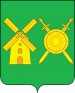    В соответствии с приказом министерства образования и науки Нижегородской области от 01.02.2018г. №226 «О проведении мониторинга учебных достижений по русскому языку в образовательных организациях Нижегородской области в 2017-2018 учебном году», письмами ГБУ ДО «Центр мониторинга качества образования Нижегородской области» от 13.03.2018г. № 04/01-17/43 «О проведении мониторинга учебных достижений по русскому языку в образовательных организациях Нижегородской области», от 29.03.2018г. №04\01-17\58 «О предоставлении списков обучающихся, участвующих в областном мониторинге по русскому языку в апреле 2018 года», для обеспечения тестирования в рамках проведения мониторинга учебных достижений по русскому языку в образовательных организациях Володарского района (3 апреля 2018 года) направляем вам:- списки репрезентативной выборки обучающихся 5-7 классов (Приложение 1 в формате Excel);- перечень мероприятий по подготовке к тестированию (Приложение 2).   По всем возникающим вопросам обращаться к методисту ИДК Власенко Т.Н. (тел.: 89051951297)Начальник Отдела образования                                        Н.Г.СоловьеваВласенко Т.Н.8(83136)4-24-00                  Приложение 2к письму Отдела образования                                                                                от 02.04.2018 № Перечень мероприятий по подготовке к тестированию1. Подготовить приказ о проведении тестирования, где указать:даты проведения; ответственных за проведение процедуры мониторинга;классы, подлежащие тестированию;аудитории, выделенные для проведения процедуры;изменения в расписании и питании детей (если необходимо);наблюдателей в аудиториях на время тестирования. дежурных в коридоре на этаже для поддержания тишины во время тестирования.2. В день тестирования распечатать списки по классам, отметить отсутствующих, передать эксперту ЦМКО.В образовательных организациях, имеющих не менее двух классов в параллели с достаточным количеством детей, формируются выборки обучающихся (по 25 человек) при помощи специально разработанной компьютерной программы. ЦМКО направляет в образовательные организации списки выборок, их необходимо распечатать в неизменном виде. В выборку входят ученики разных групп успеваемости в пропорции, соответствующей реальному соотношению групп успеваемости в каждом классе. Участникам тестирования назначены дублеры, которые указаны в списках выборок. При отсутствии основного участника и дублера замена другим учеником не производится. Если количество отсутствующих большое (присутствует менее 90% участников), то эксперт ГБУ ДО ЦМКО может принять решение о приглашении обучающихся из списка дублеров, подходящих по группе успеваемости и иным характеристикам. Причина отсутствия обучающегося подтверждается следующим документом:Список отсутствующих с указанием причины, заверенный подписью директора и печатью ОО. 3. Ознакомить преподавателей и обучающихся со спецификациями по предметам;обучающихся с инструкцией для обучающихся. Просим обратить особое внимание детей на то, что пользование какими-либо вспомогательными материалами и устройствами (моб. телефонами и т.п) запрещено.4. Выбрать аудитории, позволяющие обеспечить обучающимся  комфортные условия проведения теста (исключить шум в перемены). В аудиториях должны быть часы, мел и черновики.  5. Ориентировочно следует считать, что мониторинг будет начинаться со второго урока по расписанию школы. Однако в связи с возможностью задержки по объективным причинам прибытия эксперта в школу начало тестирования может смещаться.1-ый час тестирования 5 параллель2-ой час тестирования 6 параллель3-ий час тестирования 7 параллельВсе изменения в порядок следования параллелей может вносить только эксперт ГБУ ДО ЦМКО. 6. Всем сотрудникам и учителям  образовательной организации, участвующим в тестировании, необходимо иметь бейджи, где крупно написаны ФИО (полностью) и должность.7. Рабочие материалы (тесты, анкеты, черновики) образовательной организации не выдаются, копирование тестов для учителей запрещено.Руководителям образовательных организаций МАОУ «Гимназия №1», МБОУ СШ №1, МБОУ СШ №4О проведении мониторинга учебных достижений по русскому языку в образовательных организациях Володарского муниципального района